РЕШЕНИЕРассмотрев проект решения о внесении изменения в Решение Городской Думы Петропавловск-Камчатского городского округа от 08.04.2020 № 250-нд 
«О порядке управления акциями акционерных обществ, 100 процентов которых находится в собственности Петропавловск-Камчатского городского округа», внесенный Главой Петропавловск-Камчатского городского округа 
Брызгиным К.В., в соответствии со статьей 28 Устава Петропавловск-Камчатского городского округа, пунктом 5 части 1 статьи 5 Решения Городской Думы Петропавловск-Камчатского городского округа от 05.07.2016 № 453-нд «О порядке управления и распоряжения имуществом, находящимся в собственности Петропавловск-Камчатского городского округа» Городская Дума Петропавловск-Камчатского городского округаРЕШИЛА:1. Принять Решение о внесении изменения в Решение Городской Думы Петропавловск-Камчатского городского округа от 08.04.2020 № 250-нд 
«О порядке управления акциями акционерных обществ, 100 процентов которых находится в собственности Петропавловск-Камчатского городского округа».2. Направить принятое Решение Главе Петропавловск-Камчатского 
городского округа для подписания и обнародования.РЕШЕНИЕот 29.09.2021 № 411-ндО внесении изменения в Решение Городской Думы Петропавловск-Камчатского городского округа от 08.04.2020 № 250-нд «О порядке управления акциями акционерных обществ, 100 процентов которых находится в собственности Петропавловск-Камчатского городского округа»Принято Городской Думой Петропавловск-Камчатского городского округа(решение от 29.09.2021 № 1024-р)1. Абзац третий части 9 статьи 3 изложить в следующей редакции:«Председателем комиссии является заместитель Главы администрации Петропавловск-Камчатского городского округа, курирующий деятельность Управления в соответствии с распоряжением администрации городского округа.».2. Настоящее Решение вступает в силу после дня его официального опубликования.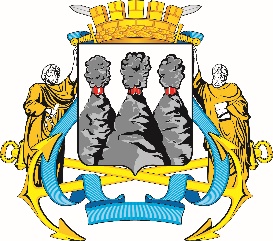 ГОРОДСКАЯ ДУМАПЕТРОПАВЛОВСК-КАМЧАТСКОГО ГОРОДСКОГО ОКРУГАот 29.09.2021 № 1024-р41-я (внеочередная) сессияг.Петропавловск-КамчатскийО принятии решения о внесении изменения в Решение Городской Думы Петропавловск-Камчатского городского округа от 08.04.2020 № 250-нд «О порядке управления акциями акционерных обществ, 100 процентов которых находится в собственности Петропавловск-Камчатского городского округа»О принятии решения о внесении изменения в Решение Городской Думы Петропавловск-Камчатского городского округа от 08.04.2020 № 250-нд «О порядке управления акциями акционерных обществ, 100 процентов которых находится в собственности Петропавловск-Камчатского городского округа»О принятии решения о внесении изменения в Решение Городской Думы Петропавловск-Камчатского городского округа от 08.04.2020 № 250-нд «О порядке управления акциями акционерных обществ, 100 процентов которых находится в собственности Петропавловск-Камчатского городского округа»Председатель Городской ДумыПетропавловск-Камчатскогогородского округаГ.В. Монахова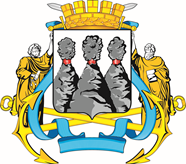 ГОРОДСКАЯ ДУМАПЕТРОПАВЛОВСК-КАМЧАТСКОГО ГОРОДСКОГО ОКРУГАГлава Петропавловск-Камчатского городского округаК.В. Брызгин